LE PORTUGAL ET LA COMMUNAUTE IVOIRIENNE RENDENT HOMMAGE AU PREMIER MINISTRE HAMED BAKAYOKOLe décès de S.E.M Hamed BAKAYOKO, Premier Ministre, Chef du Gouvernement, Ministre de la Défense, survenu le 10 mars 2021 en Allemagne des suites d’un cancer, a plongé toute la Côte d’Ivoire dans la consternation.Le gouvernement ivoirien a décrété un deuil national de 8 jours et la mise en berne des drapeaux du 12 au 19 mars 2021.L’Ambassade de Côte d’Ivoire au Portugal a organisé une cérémonie en vue de rendre hommage à l’illustre disparu et a ouvert un livre de condoléances à cet effet.En cette douloureuse circonstance, les autorités portugaises, le Corps Diplomatique, les Représentations des Organisations Internationales accréditées au Portugal, le Personnel de l’Ambassade, les Consuls honoraires de Côte d’Ivoire au Portugal et les membres de la communauté ivoirienne vivant au Portugal ont adressé des messages de condoléances au Président de la République, S.E.M Alassane OUATTARA et ont exprimé leur profonde compassion à la famille du défunt.Tous gardent en mémoire le souvenir d’un grand homme d’Etat, d’une personnalité charismatique, d’un homme d’une grande fidélité et d’une grande loyauté.Feu le Premier Ministre Hamed BAKAYOKO est également perçu comme un acteur majeur du renforcement de la coopération entre la Côte d’Ivoire et le Portugal en signant un accord de défense entre les deux pays, le premier que le Portugal conclut avec un pays non lusophone.Ambassade de Côte d’Ivoire          au Portugal                  ---------------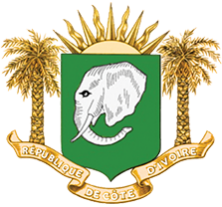      REPUBLIQUE DE CÔTE D’IVOIRE       Union – Discipline – Travail                     --------------